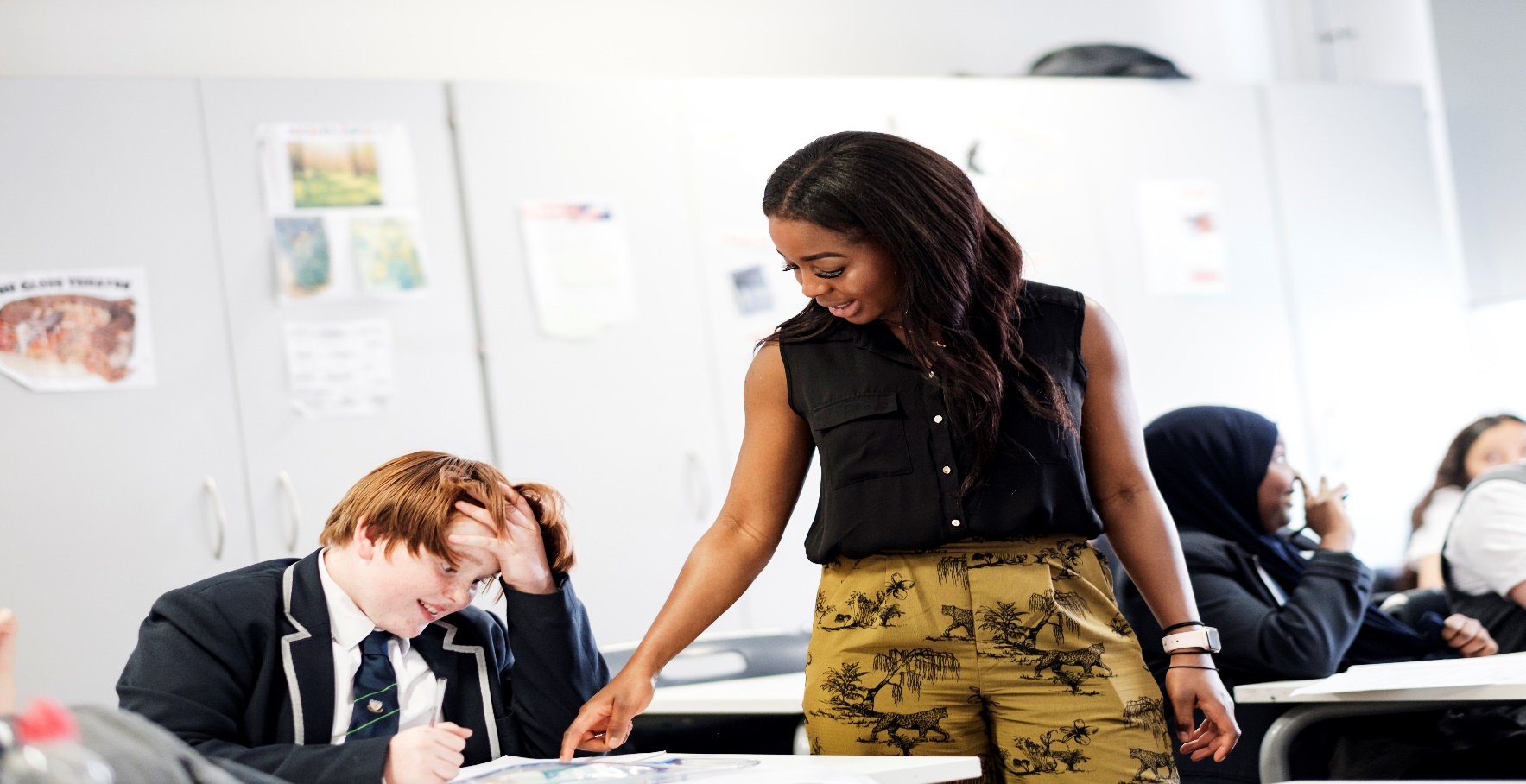 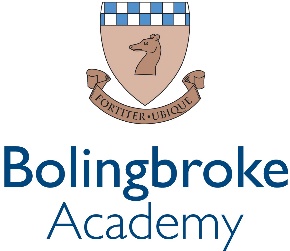  English Teacher with KS5 Co-ordinator ResponsibilityAn exciting opportunity has arisen for a dedicated teacher to develop their career within our passionate and ever courageous community.We are a courageous, compassionate community - empowering excellence. We are a value lead organisation, being bold within every aspect of our lives at school.  We want all staff to thrive, modelling leadership and determination to the pupils and students within our rich and diverse academy, working together to fulfil our vision of creating a centre of excellence within our local community. We empower our teams by valuing the individual and prioritising professional development. This is delivered through weekly CPD sessions, dedicated line management meetings and by encouraging staff to develop their own ideas and projects, within their departments and beyond.Bolingbroke Academy is a uniquely exciting, fulfilling and innovative place to work, learn and grow. This role at the centre of our school and within a successful and dynamic English department. This is an opportunity to show what non-selective education can achieve for all pupils and students in our community.Reports to: 	   Head of EnglishStart date: 	   17th April 2023Salary: 	   £35,368 - £45,876 (Ark MPS) + TLR 2A Closing Date:   6th February 2023Key ResponsibilitiesLeadership and ManagementTo develop and lead the KS5 English curriculum, ensuring all those delivering it have the knowledge and skills to be successful.To lead others and inspire them in their delivery of the curriculum. Line and performance manage designated members of the English department as required and as per the Academy policy. Co-ordinate co-planning for Key Stage 5 teachers. Implement, monitor and evaluate the tracking of pupil data at Key Stage 5. Monitor quality of teaching across Key Stage 5 lessons and support the development of best practice.Lead English Key Stage 5 moderation sessions in order to ensure accuracy of marking.Attend Ark network training for Key Stage 5 and share best practice across the network.Teaching and LearningBe an outstanding teacher, able to motivate and challenge learners of all abilities across Key Stages 3-5 enabling all pupils to achieve excellent academic results. Exude a passion for English which is evident in their day-to-day classroom practice.Have a proven track record of success and raising pupil attainment in English.Keep up to date with developments in Key Stage 5 English, including teaching practices and methodology.Contribute to the planning, delivery and evaluation of departmental CPD, induction Days and INSETs.Assist in the induction of new staff.Assist the Head of English and other English Leads in cross-school subject co-ordination and in raising the profile of the English department across the school.School ethos and cultureBe committed to Bolingbroke Academy’s ethos of high expectations.Demonstrate high levels of ambition and optimism regarding what the Academy and its pupils can achieve.Provide a nurturing classroom and academy environment that helps students to develop as learnersPersonal specification Have a passion to learn and develop your practice through regular CPD and feedback.The ability to question and challenge the status quo and find new and progressive solutions to existing systems. Demonstrable experience in managing behaviour and motivating children with a passion and belief in the potential of every pupil. Have strong experience teaching and achieving great results at Key Stage 5.Excellent written and oral communication skills.The ability to work in a way that promotes the safety and wellbeing of students and pupils.Have excellent organisation and communication skills. 